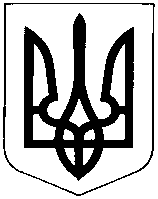 УКРАЇНАХМЕЛЬНИЦЬКА ОБЛАСТЬНОВОУШИЦЬКА СЕЛИЩНА РАДАНОВОУШИЦЬКОЇ СЕЛИЩНОЇ ОБ’ЄДНАНОЇ  ТЕРИТОРІАЛЬНОЇ ГРОМАДИВИКОНАВЧИЙ КОМІТЕТР І Ш Е Н Н Явід 28 лютого 2018 р. №1053 смт Нова УшицяПро погодження  дозволу на видалення дерев Керуючись пунктом 3 Порядком видалення дерев, кущів, газонів і квітників у населених пунктах затвердженим Постановою Кабінету Міністрів України від 01.06.2006 року № 1045. Розглянувши звернення  гр. Рєзнік Ніни Григорівни- старости с. Хребтіїв, гр. Самсонович Інни Анатоліївни, гр. Самсоновича Василя Васильовича, гр. Зеленюк Людмили Іванівні, гр. Топольніцького Ігора Сергійовича  виконавчий комітет селищної ради    ВИРІШИВ:          1. Погодити дозвіл старості с. Хребтіїв – Рєзнік Ніні Григорівні на видалення дерев в с. Хребтіїв, біля пам»ятника загиблим воїнам, які перебувають  в аварійному стані в кількості 61 (шістдесят одне) дерево породи: черешня, ясен, липа, тополя.2.  Погодити дозвіл гр. Самсонович Інні Анатоліївні  на видалення дерев  в смт. Нова Ушиця, вул. Подільська 38/1 які перебувають в аварійному стані  в кількості 5 (п»яти) дерев породи: каштан.              3. Погодити дозвіл гр. Самсоновичу Василю Васильовичу  на видалення дерева  в смт. Нова Ушиця, вул. Подільська 36 2/3 які перебувають в аварійному стані  в кількості 1 (одного) дерева породи: каштан.           4. Погодити дозвіл гр. Зеленюк Людмилі Іванівні на видалення порослі, чагарників біля земельної ділянки яка використовується мною для ведення фермерсьго господарства у с. Рудківці.         5. Погодити дозвіл  Топольніцькому Ігору Сергійовичу на видалення дерев у смт. Нова Ушиця по вул. Подільській які перебувають в аварійному стані  в кількості 3(трьох) дерев породи: липа, вишня.            4.  Після проведення відповідних робіт провести благоустрій території.     Деревину, яка утворилась, використати для  потреб установ та організацій Новоушицької селищної ради на території населених пунктів Хребтіїв та Нова Ушиця.Селищний голова                                                                                                     О. Московчук